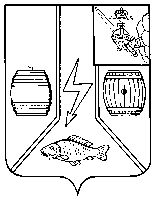 АДМИНИСТРАЦИЯ  КАДУЙСКОГО МУНИЦИПАЛЬНОГО ОКРУГАВОЛОГОДСКОЙ ОБЛАСТИП О С Т А Н О В Л Е Н И Е16 июня 2023                                                                                         №493              рп КадуйО создании Совета по защите прав потребителей Кадуйского муниципального округа        В соответствии с Федеральным законом от 6 октября 2003 года № 131-ФЗ «Об общих принципах организации местного самоуправления в Российской Федерации», Законом РФ от 7 февраля 1992 года № 2300-1 «О защите прав потребителей», в целях повышения эффективности взаимодействия и координации деятельности органов местного самоуправления с государственными органами и общественными организациями в сфере защиты прав потребителей на территории Кадуйского муниципального округа, постановляю: 1. Создать Совет по защите прав потребителей Кадуйского муниципального округа.2. Утвердить:1.1. Положение о Совете по защите прав потребителей Кадуйского муниципального округа (Приложение 1).1.2. Состав Совета по защите прав потребителей Кадуйского муниципального округа (Приложение 2).3. Признать утратившими силу следующие постановления Администрации  Кадуйского муниципального района Вологодской области: от 21.12. 2012  г. № 521 «О создании районного Совета по защите прав потребителей» за исключением пункта 3;          от 03.03.2021 г. № 53 «Об утверждении состава районного Совета по защите прав потребителей» за исключением пункта 2.4. Настоящее постановление вступает в силу после его официального опубликования в Кадуйской газете «Наше время», подлежит размещению на сайте Кадуйского муниципального округа в информационно-телекоммуникационной сети «Интернет», распространяется на правоотношения, возникшие с 1 января 2023 года.Глава Кадуйского муниципального округаВологодской области                                                                         С.А. ГрачёваУтверждено постановлением Администрации Кадуйского муниципального округаВологодской области                                                                                    от  ____________ 2023 г. № ____                                                                                                                                              (приложение 1)ПОЛОЖЕНИЕО СОВЕТЕ ПО ЗАЩИТЕ ПРАВ ПОТРЕБИТЕЛЕЙ КАДУЙСКОГО МУНИЦИПАЛЬНОГО ОКРУГА1. Общие положения1.1. Совет по защите прав потребителей Кадуйского муниципального округа (далее по тексту - Совет) – совещательный коллегиальный орган без образования юридического лица, создается с целью взаимодействия и координации деятельности органов местного самоуправления, государственных надзорных и правоохранительных органов, общественных организаций, объединений, предпринимателей и потребителей в области защиты прав потребителей и повышения эффективности реализации Закона РФ «О защите прав потребителей» на территории Кадуйского муниципального округа.1.2. Совет в своей деятельности руководствуется Конституцией РФ, нормативными правовыми актами Российской Федерации, Вологодской области, органов местного самоуправления Кадуйского муниципального округа и настоящим Положением.2. Основные задачи и функции Совета2.1. Сбор и анализ информации о состоянии потребительского рынка округа.2.2. Организация и проведение семинаров, конференций, круглых столов и других мероприятий по вопросам применения законодательства РФ в сфере защиты прав потребителей.2.3. Информирование населения округа о деятельности Совета через средства массовой информации.2.4. Пропаганда правовых знаний в области защиты прав потребителей, внесение предложений по совершенствованию форм и методов работы по защите законных интересов потребителей.2.5. Анализ эффективности проведенных мероприятий.3. Права СоветаСовет имеет право:3.1. Получать от предприятий, организаций и учреждений независимо от их ведомственной принадлежности и форм собственности необходимую для работы Совета информацию.3.2. Заслушивать на заседаниях Совета руководителей хозяйствующих субъектов, допустивших неоднократные нарушения законодательства о защите прав потребителей, с целью выявления причин нарушений и их предотвращения.3.3. Направлять в соответствующие государственные контролирующие органы материалы о хозяйствующих субъектах, допустивших неоднократные и грубые нарушения Закона РФ «О защите прав потребителей», для принятия предусмотренных действующим законодательством мер воздействия.3.4. При необходимости привлекать руководителей, специалистов органов местного самоуправления и работников муниципальных предприятий и учреждений округа (по согласованию с их руководителями) для участия в проводимых Советом мероприятиях по вопросам, входящим в их компетенцию.4. Состав Совета4.1. Совет состоит из председателя, заместителя председателя, секретаря и членов Совета.4.2. Совет формируется из представителей органов местного самоуправления Кадуйского муниципального округа, муниципальных учреждений, государственных надзорных, правоохранительных органов, общественных организаций, представителей хозяйствующих субъектов по согласованию.4.3.  Персональный состав Совета утверждается постановлением Администрации округа.5. Организация деятельности Совета5.1. Руководство деятельностью Совета осуществляет его председатель.5.2. Председатель Совета, а в его отсутствие - заместитель председателя ведет заседания Совета, обеспечивает и контролирует выполнение решений Совета.5.3. Организационно-техническое обеспечение Совета осуществляет секретарь Совета.5.4. Члены Совета осуществляют свои функций на общественных началах.5.5. Заседания проводятся не реже 1 раза в полугодие, назначаются председателем, а в его отсутствие - заместителем председателя Совета. Итоги оформляются протоколом.5.6. Один раз в год Совет отчитывается перед Главой Кадуйского муниципального округа по итогам деятельности.5.7. Протокол заседания Совета подписывается председателем Совета, а в его отсутствие - заместителем председателя, и секретарем.5.8. Члены Совета не менее чем за 10 дней оповещаются о дате, времени и плане проведения очередного заседания.5.9. Работа Совета проводится в соответствии с утвержденными планами, разработанными на основании предложений членов Совета.5.10. Решения Совета носят рекомендательный характер. Решение Совета может быть направлено руководителям хозяйствующих субъектов, осуществляющим свою деятельность на территории округа.5.11. Заседание Совета считается действительным, если на нем присутствует более половины его членов. Решение Совета утверждается, если за него проголосовало более половины присутствующих членов.5.12. Внеочередное заседание созывается по инициативе председателя.Утвержден постановлениемАдминистрации Кадуйского    муниципального округа                                                                               от__________ 2023 г. № ___                                                                                          (приложение 2)СОСТАВ СОВЕТА ПО ЗАЩИТЕ ПРАВ ПОТРЕБИТЕЛЕЙКАДУЙСКОГО МУНИЦИПАЛЬНОГО ОКРУГАРодичев Алексей Владимирович - председатель Совета,  заместитель Главы Кадуйского муниципального округа, начальник управления народно-хозяйственным комплексом;Бережной Сергей Александрович - заместитель председателя Совета, начальник правового отдела Администрации Кадуйского муниципального округа;Рыбакова Юлия Олеговна - секретарь Совета, юрисконсульт правового отдела Администрации Кадуйского муниципального округа.Члены Совета:Александров Дмитрий Сергеевич - индивидуальный предприниматель, председатель Совета предпринимателей Кадуйского округа (по согласованию);   Калишина Оксана Владимировна – ведущий специалист - эксперт территориального отдела Управления Роспотребнадзора по Вологодской области в городе Череповце, Череповецком, Шекснинском, Кадуйском, Устюженском, Чагодощенском, Бабаевском районах (по согласованию); Мотыльков Николай Васильевич - заместитель начальника полиции по ООП ОМВД России по Кадуйскому району (по согласованию);Царёва Любовь Ивановна – председатель правления потребительского кооператива «Возрождение» (по согласованию);Ермолаева Елена Николаевна - старший референт отдела сельского хозяйства, экологии и торговли управления народно-хозяйственным комплексом Администрации Кадуйского муниципального округа;Парамонова Яна Сергеевна – референт отдела жилищно-коммунального хозяйства и дорожно-транспортной инфраструктуры управления народно-хозяйственным комплексом Администрации Кадуйского муниципального округа.